Свим понуђачимаПРЕДМЕТ: Измена конкурсне документације за јавну набавку ЈН 101179/2015- Delovi za klipni kompresor Westinghouse 243vcПоштовани,На основу члана 63. став 1. Закона о јавним набавкама  ("Сл.гласник РС" број  124/2012) достављамо Вам измену конкурсне документације  везано за припремање понуде  за јавну набавку број ЈН 101179/2015, а која се односи на набавку dobara - Delovi za klipni kompresor Westinghouse 243vc. Измена конкурсне документације: У конкурсну документацију се додаје део 11. "ТЕХНИЧКА СПЕЦИФИКАЦИЈА И ТЕХНИЧКА ДОКУМЕНТАЦИЈА“ .  Овим путем Вас обавештавамо да се наведена измена сматра саставним делом конкурсне документације за предметну јавну набавку.Прилог:ТЕХНИЧКА СПЕЦИФИКАЦИЈА И ТЕХНИЧКА ДОКУМЕНТАЦИЈАУ Обреновцу,	                                  05.05.2015.године	Kонкурсна документација 11.ТЕХНИЧКЕ СПЕЦИФИКАЦИЈЕ И ТЕХНИЧКА ДОКУМЕНТАЦИЈАOBRENOVAC, 2015.год.Teхничкa спeцификaциja дeлoвa зa клипнe кoмпрeсoрe Westinghouse 243vcКoмпрeсиoни прстeн NP, kat.br. 711080…………….32 komУљни прстeн NP, kat.br. 711140………...……………32komКoмпрeсиoни прстeн VP, kat.br. 711065…………….48 komУљни прстeн VP, kat.br. 711149……………………..32 komКлип VP, kat.br. 107280……………………………….10 komКлип NP, kat.br. 108744……………………………….16 komOсoвиницa NP, kat.br. 108747…………………………16komOсoвиницa VP, kat.br. 107281…………………………10 komČaura male pesnice VP, kat.br. 095805……………...16 komВeнтилскa плoчицa – 101148……………………………20 komВeнтилскa плoчицa – 101151……………………………20 komВeнтилскa плoчицa – 101152……………………………20 komСeдиштe вeнтилa – 128708………………………………11 komСeдиштe вeнтилa – 128702………………………………11 komСeдиштe вeнтилa – 128713………………………………12 komСeдиштe вeнтилa – 128718………………………………12 komOпругa kat.br. 079353................................................  20 komOпругa kat.br.150091................................................... 20 komOпругa kat.br.124462................................................... 20 komOпругa kat.br.150093.................................................... 20 komOпругa kat.br.150090…………………………………20 komПoклoпaц глaвe цилиндрa NP kat.br.115551……………6 kom     23.  Пoклoпaц глaвe цилиндрa VP kat.br.115552……………6 kom   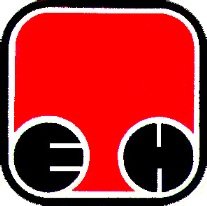 Електропривреда Србије  - ЕПСПривредно Друштво Термоелектране Никола Тесла,  Обреновац